Праздничный концерт, посвященный Дню МАТЕРИ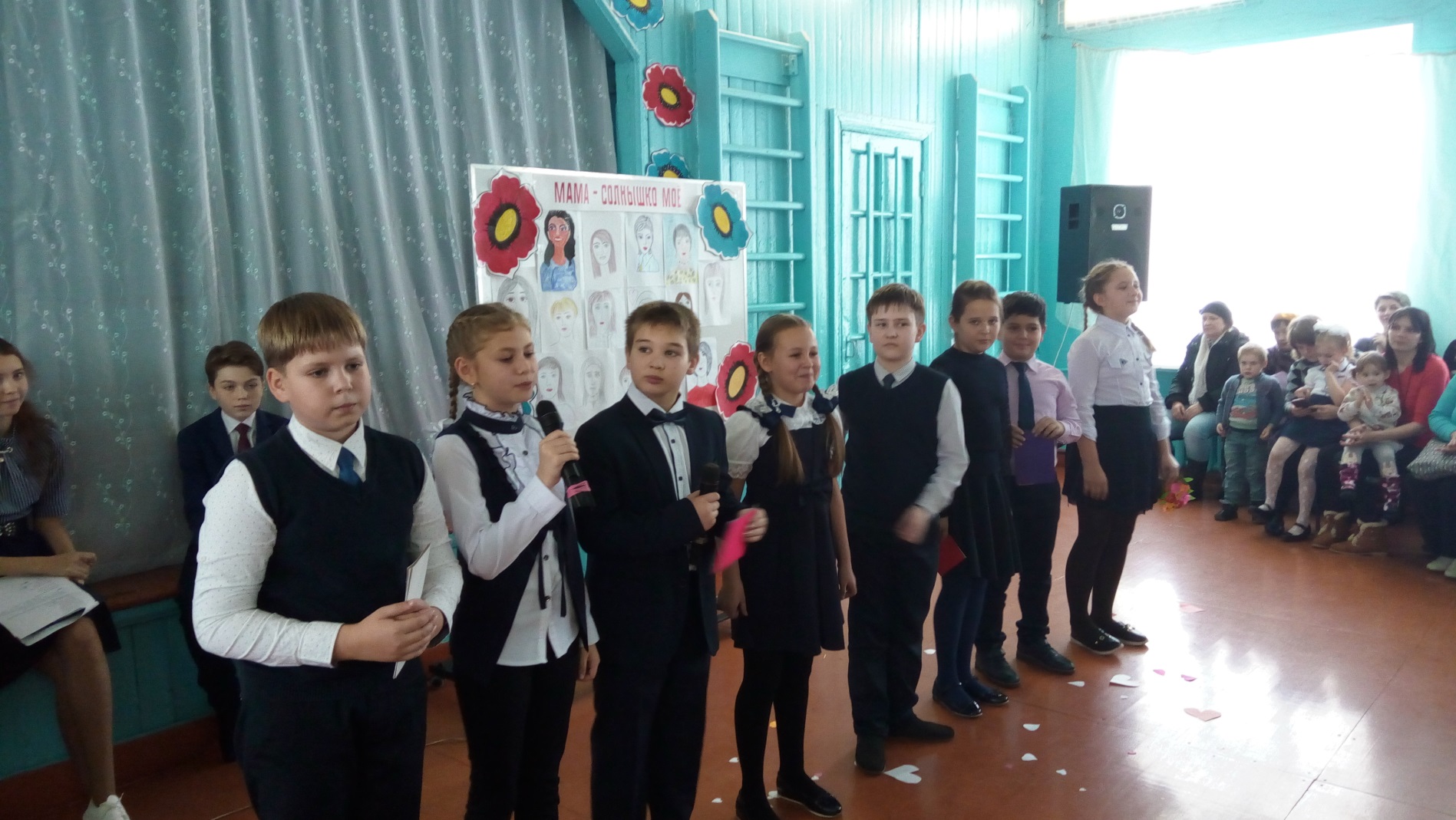 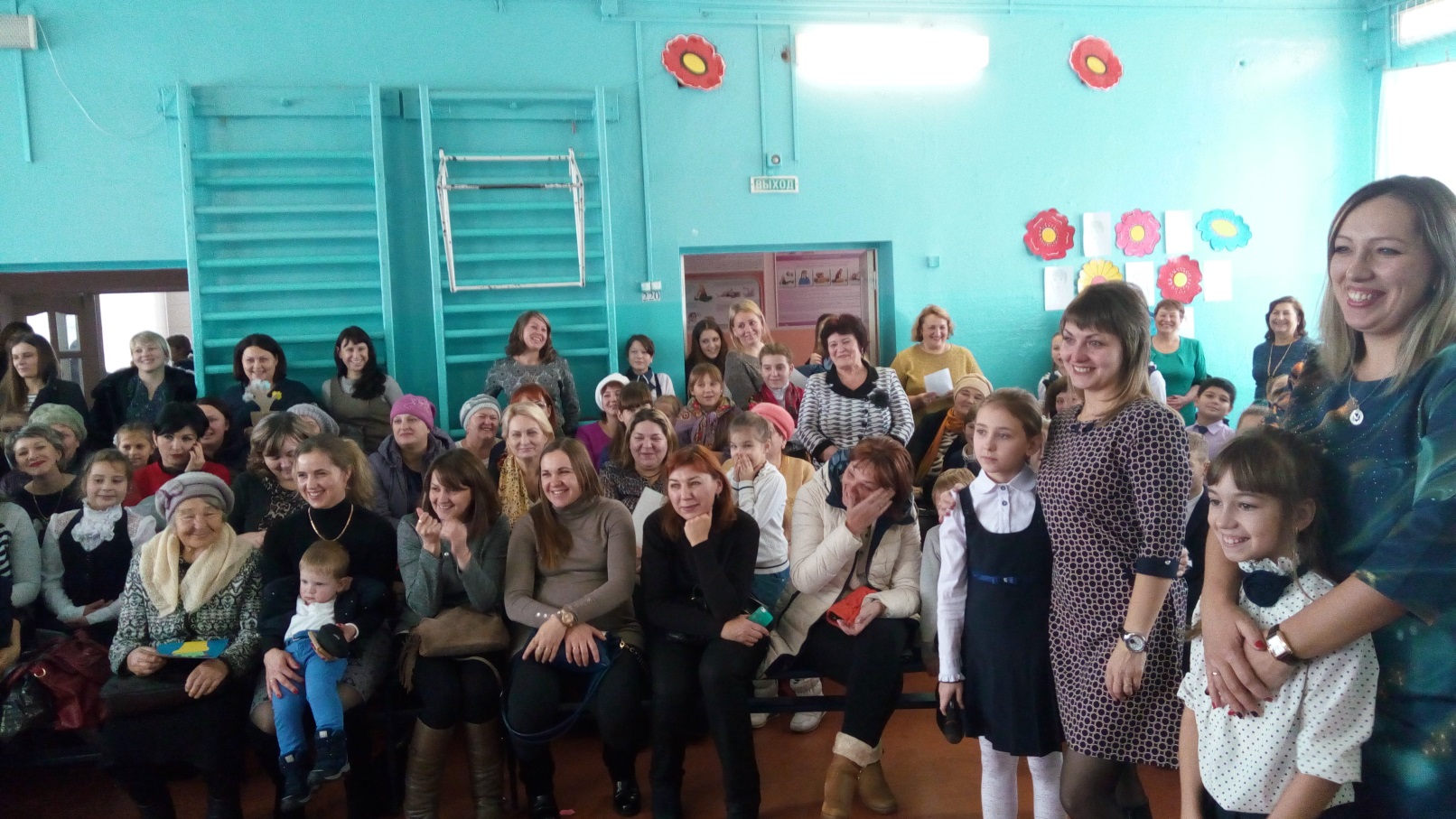 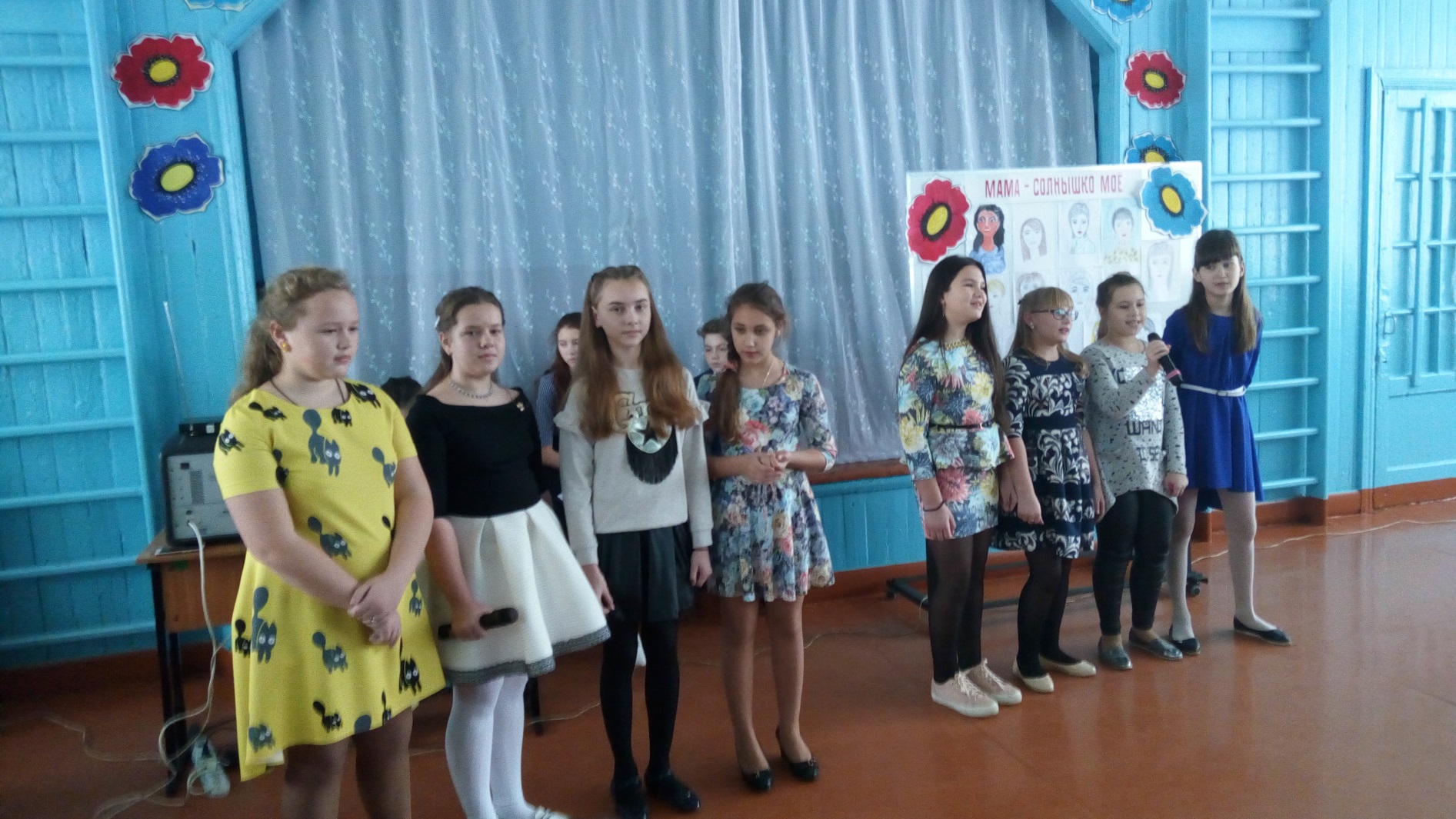 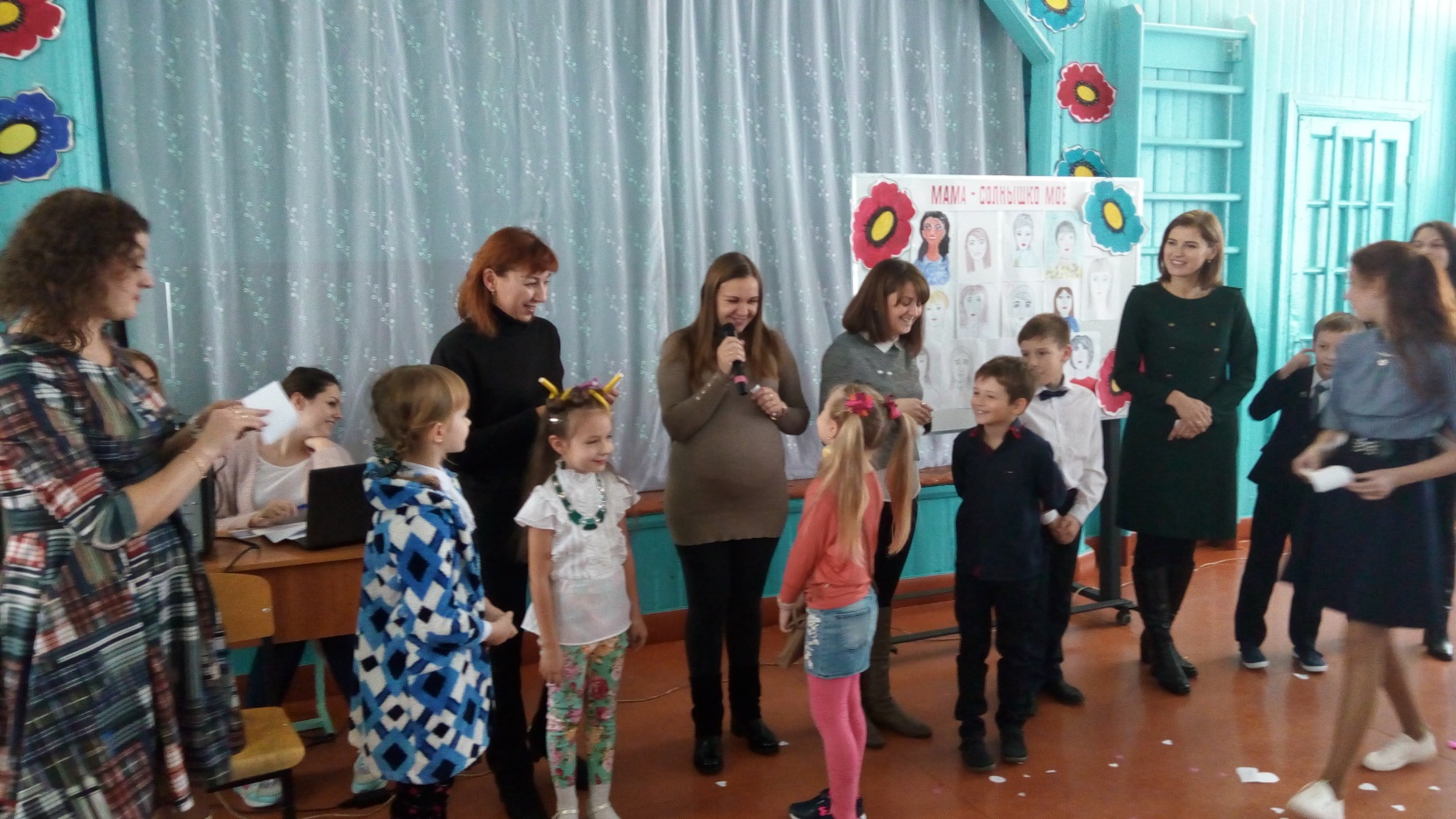 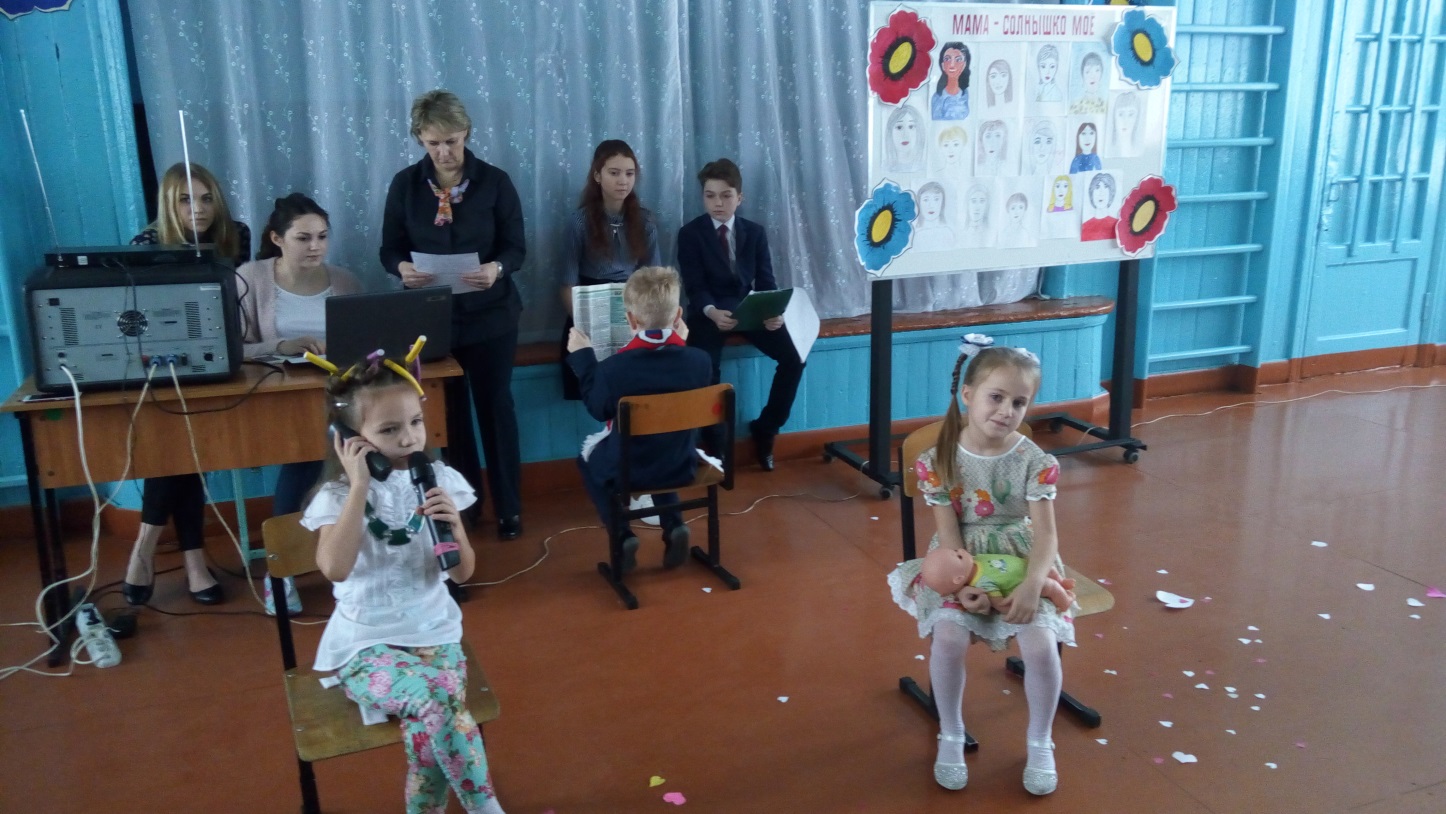 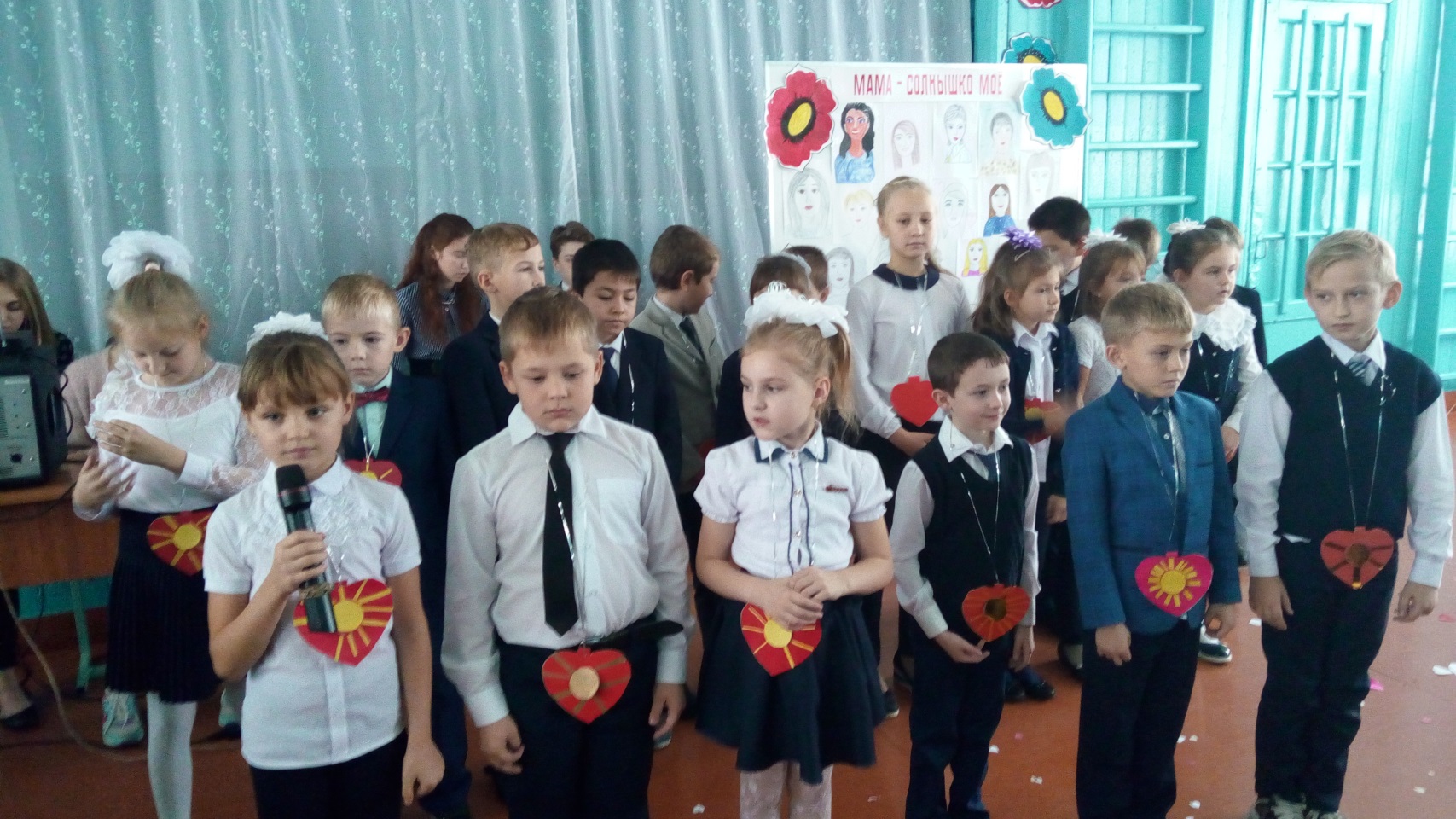 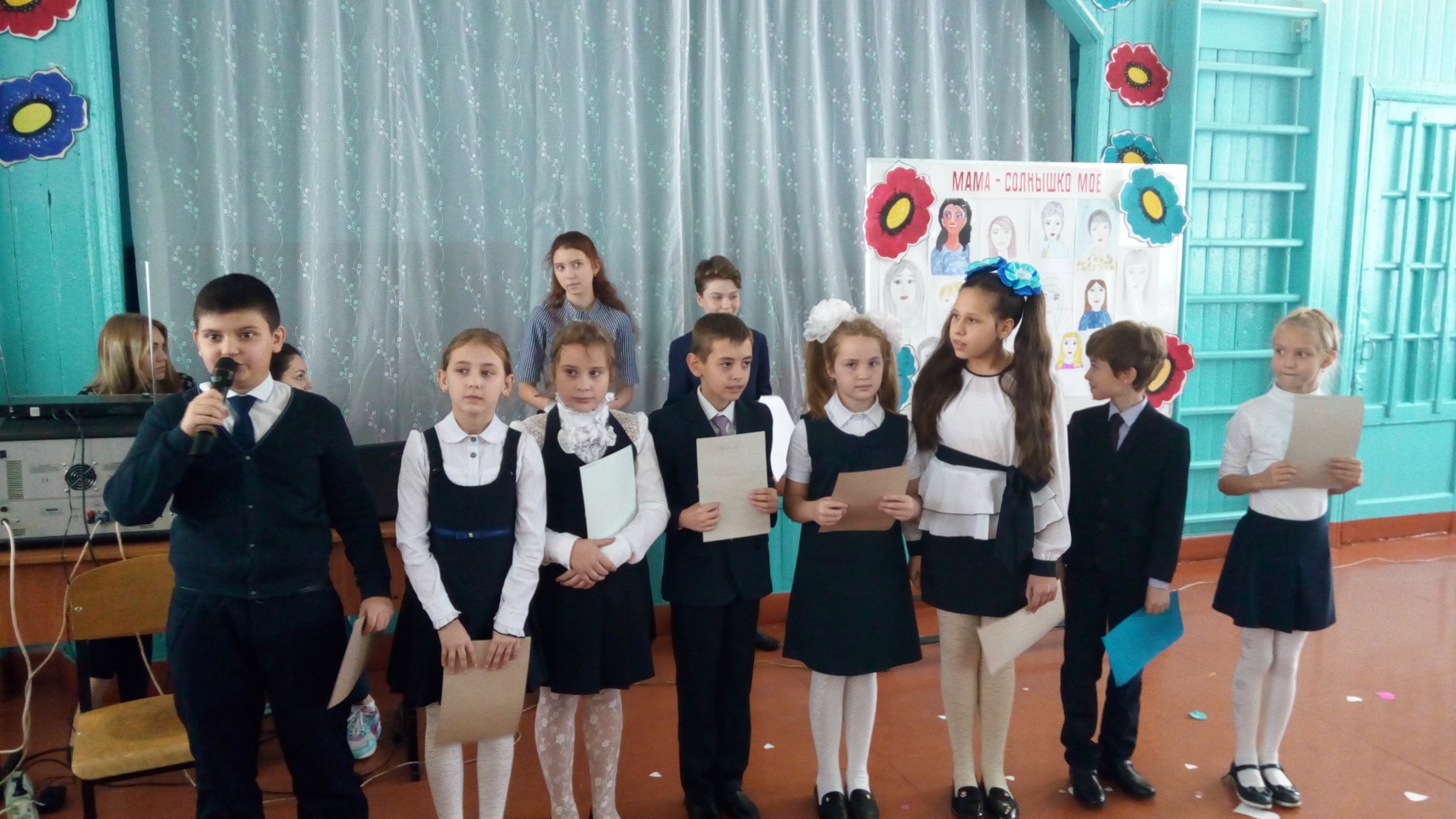 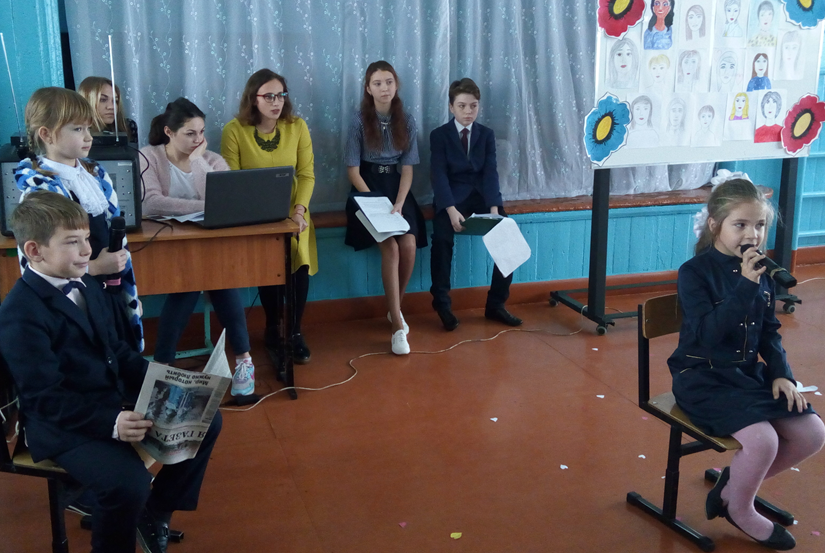 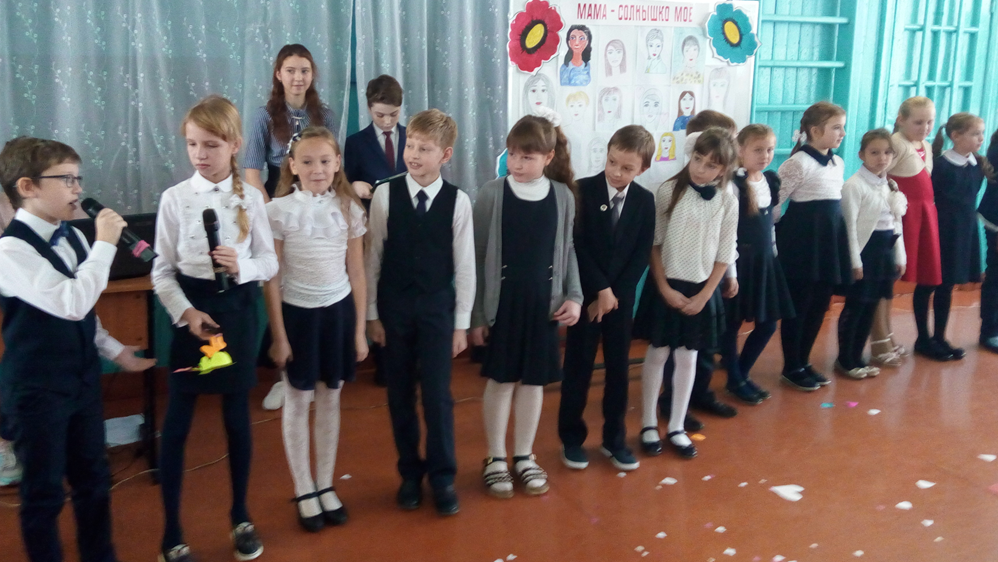 